Перечень муниципального имущества Всеволожского муниципального района Ленинградской области свободного от прав третьих лиц (за исключением права хозяйственного ведения, права оперативного управления, а также имущественных прав субъектов малого и среднего предпринимательства), предназначенного для передачи во владение и (или), пользование на долгосрочной основе субъектам  малого и среднего предпринимательства, организациям, образующим инфраструктуру поддержки субъектов малого и среднего предпринимательства (за исключением государственных фондов поддержки научной, научно-технической, инновационной деятельности, осуществляющих деятельность  в форме государственных учреждений), а также физическим лицам, не являющимся индивидуальными предпринимателями и применяющими специальный налоговый режим «Налог на профессиональный доход».Недвижимое имуществоДвижимое имущество№п/пНаименованиеобъектаАдрес объектаХарактеристикаобъектаФото1Укрытие №1Ленинградская область, Всеволожский район, пос.Стеклянный, ул.Жданова, д.41-этажное, общая площадь 59,7 кв.м., стены бетонные, перегородки деревянные, перекрытия- сборное железобетонное, кровля –рулонная, полы- бетонные, проемы-металлические, отделка- мокрая штукатурка, известковая окраска, есть электроосвещение, как объект ГО и ЧС на учете не стоит  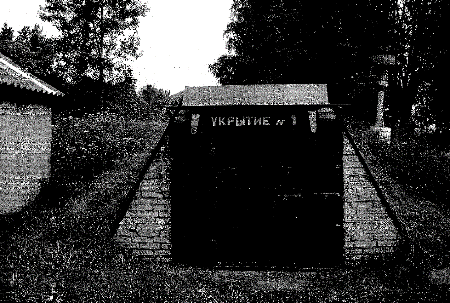 № п/пНаименование ОСКоличествоИнвентарный номерБалансовая стоимость1. Компьютер ARTEL Office c PROFI, 163712 245,762. Компьютер Aurora PC/C2.4/256 153624 654,833. Компьютер Aurora PC/P-IV3.OGHz161524 325,424. Лазерный принтер KYOCERA FS4020 DN 172935 057,005. Принтер Laser KYOCERA FS 4020 DN 171133 720,346. Сервер 1589102 389,837. Сервер 1775122 889,008.Компьютер  ARTEL STORM ,               166410 248,949.Компьютер  ARTEL STORM ,                166510 248,9410.Компьютер  ARTEL STORM ,                166610 505,4211.Монитор LCD 19 Samsung 943N               16626 101,6912.Декстоп НР 3400 Pro MT LH125EA              176319 169,5013.ИБП Ippon Back Verso 600 lite version               17461 740,0014.ИБП Ippon Back Verso 600 lite version               17471 740,0015.ИБП Ippon Back Verso 600 lite version               17481 920,0016.ИБП Ippon Back Verso 600 lite version               17491 920,0017.ИБП Ippon Back Verso 600 lite version               17521 990,0018.ИБП Ippon Verso 400               17171 430,0019.ИБП АРС Вack-UPS RS 500 VA               1 7621 914,4120.ИБП АРС ВК500-RS               17422 570,0021.Коммутатор  NETGEAR JGS524-200EUS              17595 449,1522.Компьютер  ARTEL GALE КО 1156970              170616 262,7123.Компьютер  Artel Office               172012 800,0024.Компьютер  MicroXpert "Manager M32-11 W7PRO"              176415 754,2425.Компьютер  RAMEC GALE Custom W               171917 365,0026.Компьютер ARTEL STORM КО 1166159              1 70510 974,5827.Компьютер Intel Core i3-3220               178322 008,4728.Компьютер RAMEC STORM            173715 850,0029.Компьютер персон. MicroXperts Intel Pentium G             178213 728,8130.Компьютер персональный на платформе Intel             1 78118 953,3931.Монитор LCD 19 Samsung 943N             17085 254,2432.Монитор LCD 19 Samsung 943N             17105 585,7033.Ноутбук TOSHIBA L300-14x              170415 253,3934.Принтер Laser Kyocera FS-1040               17792 635,1735.Принтер лазерный HP (с кабелем)              15796 690,7636.Принтер лазерный Kyocera FS-4200DN c дуплексом              178417 372,8837.Системный блок            176916 956,0038.Сканер штрих-кода  Cipher             15761 983,0539.ИБП Smart 750            17017 202,5440.Сканер штрих-кода Cipher 1000  1 6481 708,4841.Сканер штрих-кода Cipher 1000  16491 708,4842.Телевизор DAEWOO KR-14E516822 799,0043.Компьютер ARTEL STORM Custom W (с монитором)171520 002,0044.Компьютер ARTEL STORM Custom W (с монитором)171620 002,0045.Компьютер RAMEC STORM Custom W (с монитором)173020 500,0046.Лазерный принтер KYOCERA FS4020 DN172834 890,0047.Принтер лазерный HP (с кабелем)15796 690,7648.Проектор HITACHI1ВА0000164855 000,0049.Музыкальный центр Panasonic1ВА000020917 000,0050.Принтер Kyocera FS-9530DN1С1101340030130 000,0051.Тумба Kyocera СВ-710 (высота: 305 мм)1С110134003115 000,0052.Диван «Лурини» 3-м экокожа 202*96*781110136565235 540,0053.Кресло Лурини» экокожа, 87*96*781110136565325 460,0054.Кресло « Лурини» экокожа, 87*96*781110136565425 460,0055.Гардероб 2-дв. 80*42*200 Моdena New1110136566213 079,0056Гарнитур мебельный 1 (стол обеденный, 5 стульев Chair Rio черн.)1202206018 639,1857Гарнитур мебельный 2 (стол обеденный, 5 стульев Chair Rio черн.)1202206028 639,1858Гарнитур мебельный 3 (стол обеденный, 5 стульев Chair Rio черн.)1202206038 639,1859Гарнитур мебельный 4 (стол обеденный, 5 стульев Chair Rio черн.)1202206048 639,1860Гарнитур мебельный 5 (стол обеденный, 5 стульев Chair Rio черн.)1202206058 639,1861Гарнитур мебельный (3 венских стула)12022060610 500,0062Стол складной (16ДМ КДФ диам 120, вишня)1202206073 574,0063Стул ИСО «Росинка»6937653473900,00